Friendship Presbyterian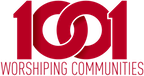 Pastoral Immersion Program
A 1001 New Worshiping Community 
Residency Application for 2017–2018Contact InformationName: _________________________________________________________Address: _______________________________________________________Phone: _________________________________________________________Email: _________________________________________________________EducationUndergraduate school ______________
Degree _______ Major _______ Year completed _______Graduate school___________ 
Degree_________ Year completed/expected completion_________Graduate school___________ 
Degree_________ Year completed/expected completion_________Work Experience (post-secondary school)
Please complete on a separate page.Church and Community Leadership (post-secondary school)
Please complete on a separate page.Denominational Affiliation: __________________Tell Us MorePlease answer the following questions. Each answer should not exceed 300 words. What attracts you to the 1001 Residency at Friendship? What are you most excited to try in an experimental and permission-giving setting?Provide one theological idea that matters to you that you hope to explore in the context of our community? How will you make this theological idea tangible? Tell us about a time when you’ve collaborated on a project or ministry initiative. Who did you reach out to? How did you invite them into the process?Describe an instance in which you had to learn a new skill in order to grow in your current role and/or be successful in another role.What draws you to starting new ministries from scratch? Tell us about a new ministry that you have started or been a part of.If this residency requires you to relocate what will you need to create community and sustainability?What role does creativity play in your life and ministry? Tell about a recent encounter with a poem, work of art, novel or film that has informed your theological thinking.How does liberation theology and/or a commitment to social justice inform your ministry?Cover LetterPlease submit a cover letter with your application that includes what attracts you to this program and what you hope to gain from this experience. References Please provide two letters of recommendation from people who know you well enough to address your theological integrity, gifts for ministry and capacity for personal relationships.Provide two additional references we can contact. Indicate relationship (pastor, professor, supervisor, mentor, friend, etc...).Name:  ______________________________ 
Relationship:  _________________________________ Phone:  ______________________________
Email:  ______________________________________Name:  ______________________________ 
Relationship: _________________________________ Phone: ______________________________
Email: ______________________________________Have you ever been convicted of a felony or found guilty of an incident of sexual misconduct? 
Yes ❒ 
No ❒Marking “Yes” to this does not disqualify you from the program, but we would like you to attach an explanation, including the incident and date.